Фототаблица от 01.08.2019к акту осмотра от 26.07.2019 ХМАО-Югра, г. Сургут, на здании № 50/1 по пр. Ленина.Фото № 1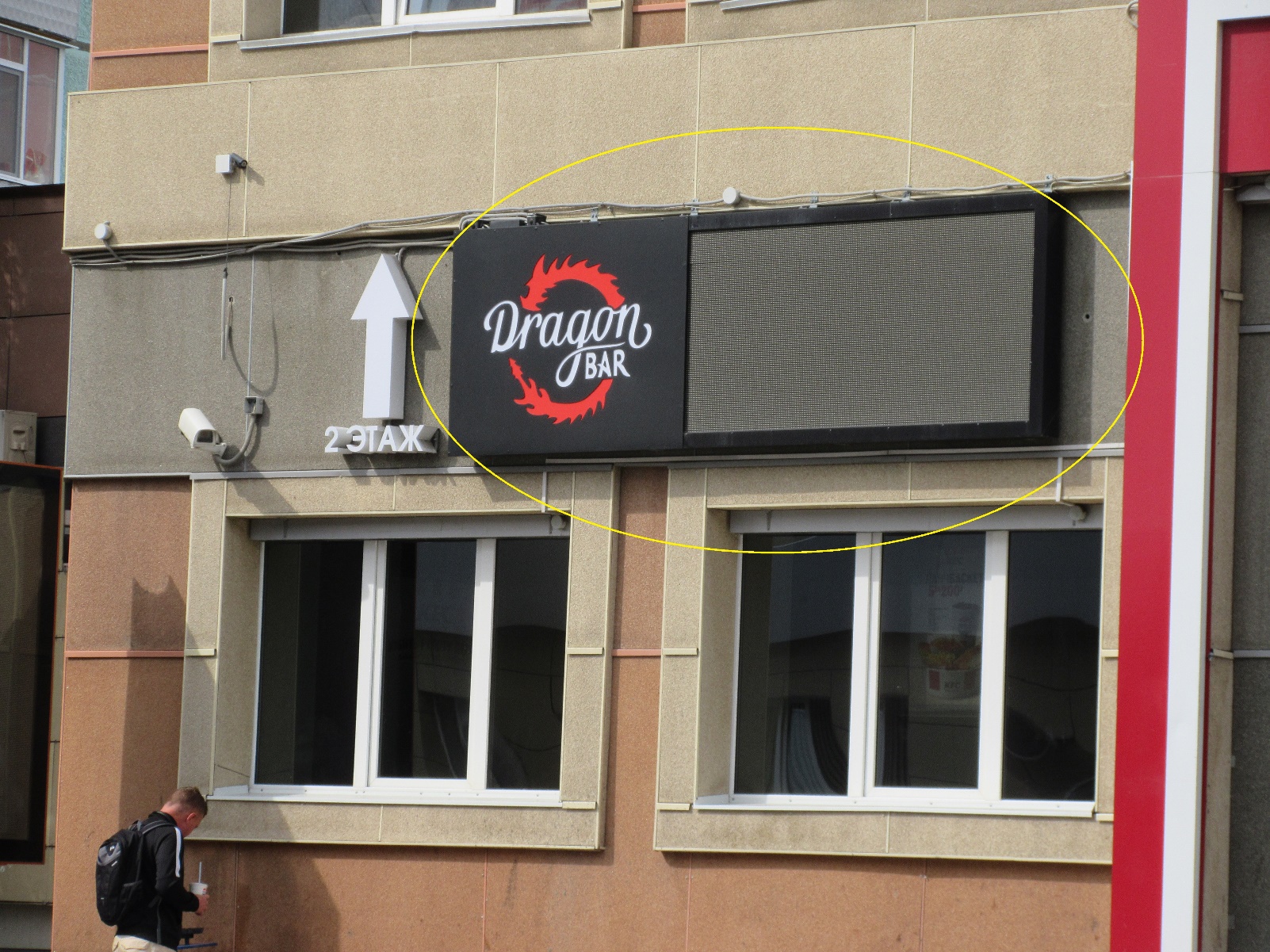 Ведущий специалист                    								                    Большаков А.А.отдела административного контроляконтрольного управления Администрации города          